МУНИЦИПАЛЬНОЕ БЮДЖЕТНОЕ ДОШКОЛЬНОЕ ОБРАЗОВАТЕЛЬНОЕ УЧРЕЖДЕНИЕ ГОРОДА РОСТОВА-НА-ДОНУ «ДЕТСКИЙ САД №312»______________________________________________________________________________________________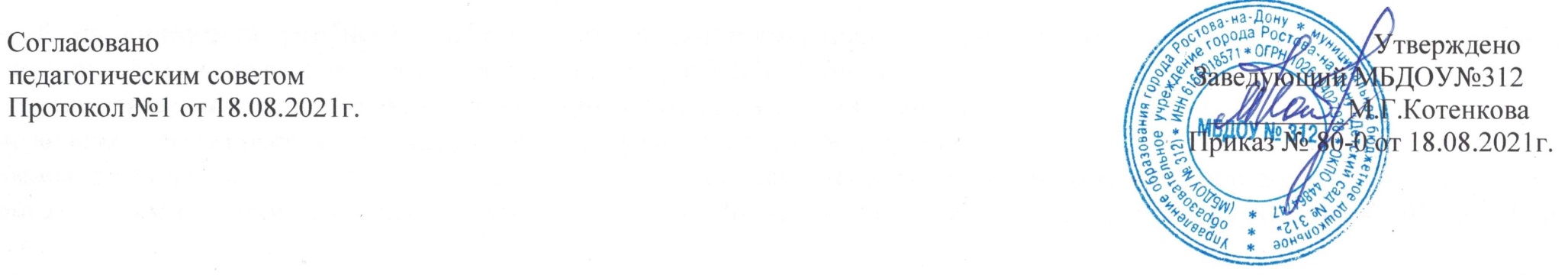 РАБОЧАЯ ПРОГРАММА Первой младшей группы №1общеразвивающей направленности  МБДОУ №312по реализации программы «ОТ РОЖДЕНИЯ ДО ШКОЛЫ»на 2021-2022 учебный годВоспитатель: Федотова Анастасия Викторовна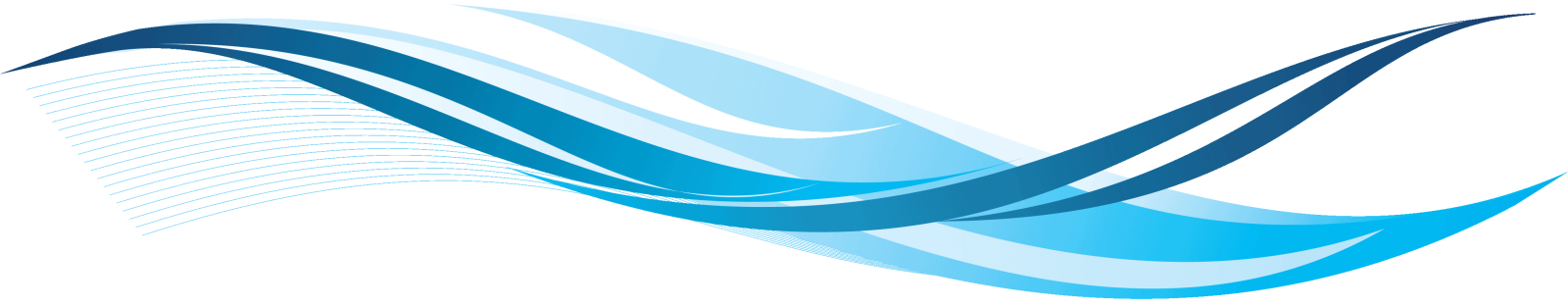 	I.ЦЕЛЕВОЙ РАЗДЕЛПояснительная запискаНастоящая рабочая программа первой младшей группы разработана в соответствии с примерной основной общеобразовательной программой детского сада «От рождения до школы» под редакцией Н.Е. Вераксы, Т.С. Комаровой, М.А. Васильевой, в соответствии с введёнными в действие ФГОС ДО.Программа определяет содержание и организацию образовательного процесса первой младшей группы МБДОУ№312Основой для разработки рабочей учебной программы для детей общеразвивающей направленности от 2 до 3 лет сталиследующие нормативно-правовые документы:Федеральный закон «Об образовании в РФ» №273-ФЗ от 29.12.2012г.,приказ	Министерства	образования	и	науки	РФ	от	17.10.2013г.	№1155	«Об	утверждении	федерального государственного образовательного стандарта дошкольного образования»,санитарно-эпидемиологические требования к устройству, содержанию и организации режима работы в дошкольных организациях Санитарно-эпидемиологические правила и нормативы СанПиН 2.4.1.3049-13 от 15.05.2013г. №26;приказ Министерства образования и науки РФ от 30.08.2013.№1014 «Об утверждении Порядка организации и осуществления образовательной деятельности по основным общеобразовательным программам дошкольного образования»;-типовое положение о дошкольном образовательном учреждении (утверждено	Постановлением Правительства Российской Федерации от 12.09.2008г. №666).примерная общеобразовательная программа дошкольного образования «От рождения до школы» под редакцией Н.Е. Вераксы, Т.С. Комаровой, М.А. Васильевой, рекомендованной Министерством образования и науки Российской Федерации;Устав МБДОУ №312 Детский сад «Катюша»;ФГОС ДО, Комментарии к ФГОС ДО от 28.02.2014года. Рабочая программа прописана по образовательным областям:социально-коммуникативное развитие,познавательное развитие;речевое развитие;художественно-эстетическое развитие;физическое развитие.Рабочая программа предназначена для детей 2-3 лет (первая младшая группа) и рассчитана на 36 недель, что соответствует перспективному планированию по программе дошкольного образования «От рождения до школы» под ред. Н.Е. Вераксы, Т.С. Комаровой, М.А. Васильевой.Цели и задачи реализации программыВедущие цели Программы — создание благоприятных условий для полноценного проживания ребенком дошкольного детства, формирование основ базовой культуры личности, всестороннее развитие психических и физических качеств в соответствии с возрастными и индивидуальными особенностями, подготовка к жизни в современном обществе, к обучению в школе, обеспечение безопасности жизнедеятельности дошкольника.Эти цели реализуются в процессе разнообразных видов детской деятельности: игровой, коммуникативной, трудовой, познавательно-исследовательской, продуктивной, музыкально-художественной, чтения.Для достижения целей Программы первостепенное значение имеют:забота о здоровье, эмоциональном благополучии и своевременном всестороннем развитии каждого ребенка;создание в группах атмосферы гуманного и доброжелательного отношения ко всем воспитанникам, что позволит вырастить их общительными, добрыми, любознательными, инициативными, стремящимися к самостоятельности и творчеству;максимальное использование разнообразных видов детской деятельности, их интеграция в целях повышения эффективности образовательного процесса;творческая организация (креативность) воспитательно-образовательного процесса;вариативность использования образовательного материала, позволяющая развивать творческие способности в соответствии с интересами и наклонностями каждого ребенка;уважительное отношение к результатам детского творчества;единство подходов к воспитанию детей в условиях дошкольного образовательного учреждения и семьи;соблюдение в работе детского сада и начальной школы преемственности, исключающей умственные и физические перегрузки в содержании образования детей дошкольного возраста, обеспечивающей отсутствие давления предметного обучения.Содержание психолого-педагогической работы изложено по пяти образовательным областям:Социально-коммуникативное развитие («Социализация, развитие общения, нравственное воспитание», «Ребенок в семье и сообществе, патриотическое воспитание», «Самообслуживание, самостоятельность, трудовое воспитание»,«Формирование основ безопасности»);Познавательное развитие («Развитие познавательно-исследовательской деятельности», «Приобщение к социокультурным ценностям», «Формирование элементарных математических представлений», «Ознакомление с миром природы»);Речевое развитие («Развитие речи», «Художественная литература»);Художественно-эстетическое    развитие     («Приобщение     к     искусству»     «Изобразительная     деятельность»,«Конструктивно-модельная деятельность «Музыкально-художественная деятельность»);Физическое развитие («Формирование начальных представлений о здоровом образе жизни», «Физическая культура»).Разработанная программа предусматривает включение воспитанников в процесс ознакомления с региональными особенностями Ростовской области.Основной целью работы является формирование целостных представлений о родном крае через решение следующих задач:воспитание любви к родному дому, семье, уважения к родителям и их труду.формирование и развитие познавательного интереса к народному творчеству и миру ремесел в родном городе (районе; селе)формирование представлений о животном и растительном мире родного края;Познавательный материал равномерно распределен по времени, чтобы дети получали информацию постепенно, в определённой системе, поэтому воспитателями первой младшей группы используется тематическое планирование. Темы различны по объёму познавательного материала, по сложности, а, следовательно, по длительности изучения.По каждому направлению определены программные задачи интегрируемых направлений и целевые ориентиры детского развития. В рабочей программе представлен план организации деятельности детей на прогулке.Принципы и подходы к формированию ПрограммыПрограмма построена на позициях гуманно-личностного отношения к ребенку и направлена на его всестороннее развитие, формирование духовных и общечеловеческих ценностей, а также способностей и интегративных качеств.Программа строится на принципе культуросообразности. Реализация этого принципа обеспечивает учет национальных ценностей и традиций в образовании, восполняет недостатки духовно-нравственного и эмоционального воспитания.Рабочая программа первой младшей группы сформирована в соответствии с принципами и подходами, определёнными Федеральными государственными образовательными стандартами:полноценное проживание ребёнком всех этапов детства (младенческого, раннего и дошкольного возраста), обогащения (амплификации) детского развития;индивидуализацию	дошкольного	образования	(в	том	числе	одарённых	детей	и	детей	с	ограниченными возможностями здоровья);содействие и сотрудничество детей и взрослых, признание ребенка полноценным участником (субъектом) образовательных отношений;поддержку инициативы детей в различных видах деятельности;партнерство с семьей;приобщение детей к социокультурным нормам, традициям семьи, общества и государства;формирование познавательных интересов и познавательных действий ребенка в различных видах деятельности;возрастную адекватность (соответствия условий, требований, методов возрасту и особенностям развития);учёт этнокультурной ситуации развития детей.обеспечение преемственности дошкольного общего и начального общего образования.Принципы, сформулированные на основе особенностей Примерной общеобразовательной программы дошкольного образования «От рождения до школы» под редакцией Н. Е. Вераксы, Т. С. Комаровой, М.А. Васильевой в соответствии с ФГОС:Программа:соответствует принципу развивающего образования, целью которого является развитие ребенка;сочетает принципы научной обоснованности и практической применимости;обеспечивает единство воспитательных, развивающих и обучающих целей и задач процесса образования детей дошкольного возраста, в ходе реализации которых формируются такие качества, которые являются ключевыми в развитии дошкольников;строится с учетом принципа интеграции образовательных областей в соответствии с возрастными возможностями и особенностями детей, спецификой и возможностями образовательных областей;основывается на комплексно-тематическом принципе построения образовательного процесса;предполагает построение образовательного процесса на адекватных возрасту формах работы с детьми. Основной формой работы с дошкольниками и ведущим видом их деятельности является игра;Показателем того, что работа оказывает положительное влияние на детей, является:- проявление детьми инициативы, действенного отношения к окружающей жизни;желание слушать, читать книги с общественной тематикой;наблюдения за детьми (как они помогают друг другу; как относятся к книгам на основе специально созданных ситуаций и др.).Возрастные особенности психофизического развития детей 2-3 года жизни.На третьем году жизни дети становятся самостоятельнее. Продолжает развиваться предметная деятельность, деловое сотрудничество ребенка и взрослого; совершенствуются восприятие, речь, начальные формы произвольного поведения, игры, наглядно-действенное мышление, в конце года появляются основы наглядно-образного мышления.Развитие предметной деятельности связано с усвоением культурных способов действия с различными предметами.Совершенствуются соотносящие и орудийные действия.Умение выполнять орудийные действия развивает произвольность, преобразуя натуральные формы активности в культурные на основе предлагаемой взрослыми модели, которая выступает в качестве не только объекта для подражания, но и образца, регулирующего собственную активность ребенка.В ходе совместной с взрослыми предметной деятельности продолжает развиваться понимание речи. Слово отделяется от ситуации и приобретает самостоятельное значение. Дети продолжают осваивать названия окружающих предметов, учатся выполнять просьбы взрослых, ориентируясь в пределах ближайшего окружения.Количество понимаемых слов значительно возрастает. Совершенствуется регуляция поведения в результате обращения взрослых к ребенку, который начинает понимать не только инструкцию, но и рассказ взрослых.Интенсивно развивается активная речь детей. К трем годам они осваивают основные грамматические структуры, пытаются строить сложные и сложноподчиненные предложения, в разговоре с взрослым используют практически все части речи. Активный словарь достигает примерно 1500-2500 слов.К концу третьего года жизни речь становится средством общения ребенка со сверстниками. В этом возрасте у детей формируются новые виды деятельности: игра, рисование, конструирование.Игра носит процессуальный характер, главное в ней — действия, которые совершаются с игровыми предметами, приближенными к реальности. В середине третьего года жизни широко используются действия с предметами заместителями.Появление собственно изобразительной деятельности обусловлено тем, что ребенок уже способен сформулировать намерение изобразить какой либо предмет. Типичным является изображение человека в виде «головонога» — окружности и отходящих от нее линий.На третьем году жизни совершенствуются зрительные и слуховые ориентировки, что позволяет детям безошибочно выполнять ряд заданий: осуществлять выбор из 2-3 предметов по форме, величине и цвету; различать мелодии; петь.Совершенствуется слуховое восприятие, прежде всего фонематический слух. К трем годам дети воспринимают все звуки родного языка, но произносят их с большими искажениями.Основной формой мышления является наглядно-действенная. Ее особенность заключается в том, что возникающие в жизни ребенка проблемные ситуации разрешаются путем реального действия с предметами.К концу третьего года жизни у детей появляются зачатки наглядно-образного мышления. Ребенок в ходе предметно- игровой деятельности ставит перед собой цель, намечает план действия и т. п.Для детей этого возраста характерна неосознанность мотивов, импульсивность и зависимость чувств и желаний от ситуации. Дети легко заражаются эмоциональным состоянием сверстников. Однако в этот период начинает складываться и произвольность поведения. Она обусловлена развитием орудийных действий и речи. У детей появляются чувства гордости и стыда, начинают формироваться элементы самосознания, связанные с идентификацией с именем и полом. Ранний возраст завершается кризисом трех лет. Ребенок осознает себя как отдельного человека, отличного от взрослого. У него формируется образ Я. Кризис часто сопровождается рядом отрицательных проявлений: негативизмом, упрямством, нарушением общения с взрослым и др. Кризис может продолжаться от нескольких месяцев до двух лет.Планируемые результаты освоения ПрограммыСпецифика дошкольного детства (гибкость, пластичность развития ребенка, высокий разброс вариантов его развития, его непосредственность и непроизвольность) не позволяет требовать от ребенка дошкольного возраста достижения конкретных образовательных результатов и обусловливает необходимость определения результатов освоения образовательной программы в виде целевых ориентиров.Целевые ориентиры образования в раннем возрастеРебенок интересуется окружающими предметами и активно действует с ними; эмоционально вовлечен в действия с игрушками и другими предметами, стремится проявлять настойчивость в достижении результата своих действий.Использует специфические, культурно фиксированные предметные действия, знает назначение бытовых предметов (ложки, расчески, карандаша и пр.) и умеет пользоваться ими. Владеет простейшими навыками самообслуживания; стремится проявлять самостоятельность в бытовом и игровом поведении; проявляет навыки опрятности.Проявляет отрицательное отношение к грубости, жадности.Соблюдает правила   элементарной   вежливости   (самостоятельно   или   по   напоминанию   говорит   «спасибо»,«здравствуйте», «до свидания», «спокойной ночи» (в семье, в группе)); имеет первичные представления об элементарных правилах поведения в детском саду, дома, на улице и старается соблюдать их.Владеет активной речью, включенной в общение; может обращаться с вопросами и просьбами, понимает речь взрослых; знает названия окружающих предметов и игрушек. Речь становится полноценным средством общения с другими детьми.Стремится к общению со взрослыми и активно подражает им в движениях и действиях; появляются игры, в которых ребенок воспроизводит действия взрослого. Эмоционально откликается на игру, предложенную взрослым, принимает игровую задачу.Проявляет интерес к сверстникам; наблюдает за их действиями и подражает им. Умеет играть рядом со сверстниками, не мешая им. Проявляет интерес к совместным играм небольшими группами.Проявляет интерес к окружающему миру природы, с интересом участвует в сезонных наблюдениях.Проявляет интерес к стихам, песням и сказкам, рассматриванию картинок, стремится двигаться под музыку; эмоционально откликается на различные произведения культуры и искусства.С пониманием следит за действиями героев кукольного театра; проявляет желание участвовать в театрализованных и сюжетно-ролевых играх.Проявляет интерес к продуктивной деятельности (рисование, лепка, конструирование, аппликация).У	ребенка	развита	крупная	моторика,	он	стремится	осваивать	различные	виды	движений	(бег,	лазанье, перешагивание и пр.). С интересом участвует в подвижных играх с простым содержанием, несложными движениями.Педагогическая диагностикаЦелевые ориентиры не подлежат непосредственной оценке, в том числе в виде педагогической диагностики (мониторинга), и не являются основанием для их формального сравнения с реальными достижениями детей. Они не являются основой объективной оценки соответствия установленным требованиям образовательной деятельности и подготовки детей. Освоение Программы не сопровождается проведением промежуточных аттестаций и итоговой аттестации воспитанников.Педагогическая диагностика предполагает оценку индивидуального развития детей. Такая оценка производится в рамках педагогической диагностики (оценки индивидуального развития дошкольников, связанной с оценкой эффективности педагогических действий и лежащей в основе их дальнейшего планирования).Педагогическая диагностика проводится в ходе наблюдений за активностью детей в спонтанной и специально организованной деятельности. Инструментарий для педагогической диагностики — карты наблюдений детского развития, позволяющие фиксировать индивидуальную динамику и перспективы развития каждого ребенка в ходе:коммуникации со сверстниками и взрослыми (как меняются способы установления и поддержания контакта, принятия совместных решений, разрешения конфликтов, лидерства и пр.);игровой деятельности;познавательной деятельности (как идет развитие детских способностей, познавательной активности);проектной деятельности (как идет развитие детской инициативности, ответственности и автономии, как развивается умение планировать и организовывать свою деятельность);художественной деятельности;физического развития.Результаты педагогической диагностики используются для решения следующих образовательных задач:индивидуализации образования (в том числе поддержки ребенка, построения его образовательной траектории или профессиональной коррекции особенностей его развития);оптимизации работы с группой детей.В ходе образовательной деятельности педагогами создаются диагностические ситуации, чтобы оценить индивидуальную динамику детей и скорректировать свои действия. Педагогическая диагностика проводится 2 раза в год: в начале учебного года ( в октябре) и в конце (мае). Педагогическая диагностика проводится 2 раза в год (в начале и конце года). Данные о результатах заносятся в карты наблюдений детского развития.СОДЕРЖАТЕЛЬНЫЙ РАЗДЕЛПсихолого-педагогические условия реализации программыВажнейшим условием реализации программы «От рождения до школы» является создание развивающей и эмоционально комфортной для ребенка образовательной среды. Пребывание в детском саду должно доставлять ребенку радость, а образовательные ситуации должны быть увлекательными.Важнейшие образовательные ориентиры:обеспечение эмоционального благополучия детей;создание условий для формирования доброжелательного и внимательного отношения детей к другим людям;развитие детской самостоятельности (инициативности, автономии и ответственности);развитие детских способностей, формирующихся в разных видах деятельности. Для реализации этих целей педагог должен:проявлять уважение к личности ребенка и развивать демократический стиль взаимодействия с ним и с другими педагогами;создавать условия для принятия ребенком ответственности и проявления эмпатии к другим людям;обсуждать совместно с детьми возникающие конфликты, помогать решать их, вырабатывать общие правила, учить проявлять уважение друг к другу;обсуждать с детьми важные жизненные вопросы, стимулировать проявление позиции ребенка;обращать внимание детей на тот факт, что люди различаются по своим убеждениям и ценностям, обсуждать, как это влияет на их поведение;обсуждать с родителями (законными представителями) целевые ориентиры, на достижение которых направлена деятельность педагогов ДОО, и включать членов семьи в совместное взаимодействие по достижению этих целей.Система дошкольного образования нацелена на то, чтобы у ребенка развивались игра и познавательнаяактивность.Изучаемые детьми темы выступают как материал для достижения целей образовательной работы — развития способностей и инициативы ребенка, овладения доступными для дошкольного возраста культурными средствами (наглядными моделями и символами). Благодаря этому образовательная программа становится залогом подготовки детей кжизни в современном обществе, требующем умения учиться всю жизнь и при этом разумно и творчески относиться к действительности.Все ситуации повседневной жизни, в которых оказывается ребенок в детском саду, имеют образовательное значение: на прогулке и во время режимных моментов ребенок выстраивает отношение к себе и другим, учится быть инициативным и принимать решения, использовать свое мышление и воображение.Образовательная деятельность в соответствии с направлениями развития детей от 2 летСодержание психолого-педагогической работы с детьми 2-3 лет дается по образовательным областям: «Социально- коммуникативное развитие», «Познавательное развитие», «Речевое развитие», «Художественно-эстетическое развитие»,«Физическое развитие». Содержание работы ориентировано на разностороннее развитие дошкольников с учетом их возрастных и индивидуальных особенностей. Задачи психолого-педагогической работы по формированию физических, интеллектуальных и личностных качеств детей решаются интегрировано в ходе освоения всех образовательных областей наряду с задачами, отражающими специфику каждой образовательной области.При этом решение программных образовательных задач предусматривается не только в рамках непосредственной деятельности, но и в ходе режимных моментов – как в совместной деятельности взрослого и детей, так и в самостоятельной деятельности дошкольников.Образовательная область «Социально-коммуникативное развитие»«Социально-коммуникативное развитие направлено на усвоение норм и ценностей, принятых в обществе, включая моральные и нравственные ценности; развитие общения и взаимодействия ребенка со взрослыми и сверстниками; становление самостоятельности, целенаправленности и саморегуляции собственных действий; развитие социального иэмоционального интеллекта, эмоциональной отзывчивости, сопереживания, формирование готовности к совместной деятельности со сверстниками, формирование уважительного отношения и чувства принадлежности к своей семье и к сообществу детей и взрослых в Организации; формирование позитивных установок к различным видам труда и творчества; формирование основ безопасного поведения в быту, социуме, природе».«Социально–коммуникативное развитие» включает в себя содержание следующих разделов:Социализация, развитие общения, нравственное воспитание.Ребенок в семье и сообществе, патриотическое воспитание.Самообслуживание, самостоятельность, трудовое воспитание.Формирование основ безопасности.Содержание психолого-педагогической работыСоциализация, развитие общения, нравственное воспитание.Формировать у детей опыт поведения в среде сверстников, воспитывать чувство симпатии к ним. Способствовать накоплению опыта доброжелательных взаимоотношений со сверстниками, воспитывать эмоциональную отзывчивость (обращать внимание детей на ребенка, проявившего заботу о товарище, поощрять умение пожалеть, посочувствовать).Формировать у каждого ребенка уверенность в том, что его, как и всех детей, любят, о нем заботятся; проявлять уважительное отношение к интересам ребенка, его нуждам, желаниям, возможностям.Воспитывать отрицательное отношение к грубости, жадности; развивать умение играть не ссорясь, помогать друг другу и вместе радоваться успехам, красивым игрушкам и т. п.Воспитывать элементарные навыки вежливого обращения: здороваться, прощаться, обращаться с просьбой спокойно, употребляя слова «спасибо» и «пожалуйста».Формировать умение спокойно вести себя в помещении и на улице: не шуметь, не бегать, выполнять просьбу взрослого.Воспитывать внимательное отношение и любовь к родителям и близким людям. Приучать детей не перебивать говорящего взрослого, формировать умение подождать, если взрослый занят.Ребенок в семье и сообществеОбраз Я. Формировать у детей элементарные представления о себе, об изменении своего социального статуса (взрослении) в связи с началом посещения детского сада; закреплять умение называть свое имя.Формировать у каждого ребенка уверенность в том, что взрослые любят его, как и всех остальных детей.Семья. Воспитывать внимательное отношение к родителям, близким людям. Поощрять умение называть имена членов своей семьи.Детский сад. Развивать представления о положительных сторонах детского сада, его общности с домом (тепло, уют, любовь и др.) и отличиях от домашней обстановки (больше друзей, игрушек, самостоятельности и т. д.).Обращать внимание детей на то, в какой чистой, светлой комнате они играют, как много в ней ярких, красивых игрушек, как аккуратно заправлены кроватки. На прогулке обращать внимание детей на красивые растения, оборудование участка, удобное для игр и отдыха.Развивать умение ориентироваться в помещении группы, на участке.Родная страна. Напоминать детям название города (поселка), в котором они живут. Самообслуживание, самостоятельность, трудовое воспитаниеВоспитание культурно-гигиенических навыков. Формировать привычку (сначала под контролем взрослого, а затем самостоятельно) мыть руки по мере загрязнения и перед едой, насухо вытирать лицо и руки личным полотенцем.Учить с помощью взрослого приводить себя в порядок; пользоваться индивидуальными предметами (носовым платком, салфеткой, полотенцем, расческой, горшком).Формировать умение во время еды правильно держать ложку.Самообслуживание. Учить детей одеваться и раздеваться в определенном порядке; при небольшой помощи взрослого снимать одежду, обувь (расстегивать пуговицы спереди, застежки на липучках); в определенном порядке аккуратно складывать снятую одежду. Приучать к опрятности.Общественно-полезный труд. Привлекать детей к выполнению простейших трудовых действий: совместно с взрослым и под его контролем расставлять хлебницы (без хлеба), салфетницы, раскладывать ложки и пр.Приучать поддерживать порядок в игровой комнате, по окончании игр расставлять игровой материал по местам.Уважение к труду взрослых. Поощрять интерес детей к деятельности взрослых. Обращать внимание на то, что и как делает взрослый (как ухаживает за растениями (поливает) и животными (кормит); как дворник подметает двор, убирает снег; как столяр чинит беседку и т.д.), зачем он выполняет те или иные действия. Учить узнавать и называть некоторые трудовые действия (помощник воспитателя моет посуду, приносит еду, меняет полотенца).Формирование основ безопасностиБезопасное поведение в природе. Знакомить с элементарными правилами безопасного поведения в природе (не подходить к незнакомым животным, не гладить их, не дразнить; не рвать и не брать в рот растения и пр.).Безопасность на дорогах. Формировать первичные представления о машинах, улице, дороге. Знакомить с некоторыми видами транспортных средств.Безопасность собственной жизнедеятельности. Знакомить с предметным миром и правилами безопасного обращения с предметами. Знакомить с понятиями «можно — нельзя», «опасно».Формировать представления о правилах безопасного поведения в играх с песком и водой (воду не пить, песком не бросаться и т.д.).Образовательная область «Познавательное развитие»«Познавательное развитие предполагает развитие интересов детей, любознательности и познавательной мотивации; формирование познавательных действий, становление сознания; развитие воображения и творческой активности; формирование первичных представлений: о себе, других людях, объектах окружающего мира, о свойствах и отношениях объектов окружающего мира (форме, цвете, размере, материале, звучании, ритме, темпе, количестве, числе, части и целом, пространстве и времени, движении и покое, причинах и следствиях и др.). О малой родине и Отечестве, представлений о социокультурных ценностях нашего народа, об отечественных традициях и праздниках, о планете Земля как общем доме людей, об особенностях ее природы, многообразии стран и народов мира».«Познавательное развитие» включает в себя следующие разделы:Формирование элементарных математических представлений.Развитие познавательно-исследовательской деятельности.Ознакомление с предметным окружением.-Ознакомление с социальным миром.Ознакомление с миром природы.Содержание психолого-педагогической работыФормирование элементарных математических представленийКоличество. Привлекать	детей	к	формированию	групп	однородных	предметов.	Учить	различать	количество предметов (один — много).Величина. Привлекать внимание детей к предметам контрастных размеров и их обозначению в речи (большой дом — маленький домик, большая матрешка — маленькая матрешка, большие мячи — маленькие мячи и т. д.).Форма. Учить различать предметы по форме и называть их (кубик, кирпичик, шар и пр.).Ориентировка	в пространстве. Продолжать	накапливать у детей	опыт	практического освоения окружающего пространства (помещений группы и участка детского сада).Расширять опыт ориентировки в частях собственного тела (голова, лицо, руки, ноги, спина). Учить двигаться за воспитателем в определенном направлении.Развитие познавательно-исследовательской деятельностиПознавательно-исследовательская деятельность. Знакомить детей с обобщенными способами исследования разных объектов окружающей жизни. Стимулировать любознательность. Включать детей в совместные с взрослым практические познавательные действия экспериментального характераСенсорное развитие. Продолжать работу по обогащению непосредственного чувственного опыта детей в разных видах деятельности, постепенно включая все виды восприятия. Помогать обследовать предметы, выделяя их цвет, величину, форму; побуждать включать движения рук по предмету в процесс знакомства с ним (обводить руками части предмета, гладить их и т. д.).Дидактические игры. Обогащать в играх с дидактическим материалом сенсорный опыт детей (пирамидки (башенки) из 5–8 колец разной величины; «Геометрическая мозаика» (круг, треугольник, квадрат, прямоугольник); разрезные картинки (из 2–4 частей), складные кубики (4–6 шт.) и др.); развивать аналитические способности (умение сравнивать,соотносить, группировать, устанавливать тождество и различие однородных предметов по одному из сенсорных признаковцвет, форма, величина).Проводить дидактические игры на развитие внимания и памяти («Чего не стало?» и т. п.); слуховой дифференциации («Что звучит?» и т. п.); тактильных ощущений, температурных различий («Чудесный мешочек», «Теплый — холодный», «Легкий — тяжелый» и т. п.); мелкой моторики руки (игрушки с пуговицами, крючками, молниями, шнуровкой и т. д.).Ознакомление с предметным окружением.Вызвать интерес детей к предметам ближайшего окружения: игрушки, посуда, одежда, обувь, мебель, транспортные средства.Побуждать детей называть цвет, величину предметов, материал, из которого они сделаны (бумага, дерево, ткань, глина); сравнивать знакомые предметы (разные шапки, варежки, обувь и т. п.), подбирать предметы по тождеству (найди такой же, подбери пару), группировать их по способу использования (из чашки пьют и т. д.). Раскрывать разнообразные способы использования предметов.Способствовать реализации потребности ребенка в овладении действиями с предметами. Упражнять в установлении сходства и различия между предметами, имеющими одинаковое название (одинаковые лопатки; красный мяч — синий мяч; большой кубик — маленький кубик). Побуждать детей называть свойства предметов: большой, маленький, мягкий, пушистый и др.Способствовать появлению в словаре детей обобщающих понятий (игрушки, посуда, одежда, обувь, мебель и пр.).Ознакомление с социальным миромНапоминать детям название города (поселка), в котором они живут.Вызывать интерес к труду близких взрослых. Побуждать узнавать и называть некоторые трудовые действия (помощник воспитателя моет посуду, убирает комнату, приносит еду, меняет полотенца и т. д.). Рассказать, что взрослые проявляют трудолюбие, оно помогает им успешно выполнить трудовые действия.Ознакомление с миром природыЗнакомить детей с доступными явлениями природы.Учить узнавать в натуре, на картинках, в игрушках домашних животных (кошку, собаку, корову, курицу и др.) и их детенышей и называть их. Узнавать на картинке некоторых диких животных (медведя, зайца, лису и др.) и называть их.Вместе с детьми наблюдать за птицами и насекомыми на участке, за рыбками в аквариуме; подкармливать птиц. Учить различать по внешнему виду овощи (помидор, огурец, морковь и др.) и фрукты (яблоко, груша и др.).Помогать детям замечать красоту природы в разное время года.Воспитывать бережное отношение к животным. Учить основам взаимодействия с природой (рассматривать растения и животных, не нанося им вред; одеваться по погоде).Сезонные наблюденияОсень. Обращать внимание детей на осенние изменения в природе: похолодало, на деревьях пожелтели и опадают листья. Формировать представления о том, что осенью созревают многие овощи и фрукты.Зима. Формировать представления о зимних природных явлениях: стало холодно, идет снег. Привлекать к участию в зимних забавах (катание с горки и на санках, игра в снежки, лепка снеговика и т. п.).Весна. Формировать представления о весенних изменениях в природе: потеплело, тает снег; появились лужи, травка, насекомые; набухли почки.Лето. Наблюдать природные изменения: яркое солнце, жарко, летают бабочки.Образовательная область «Речевое развитие»«Речевое развитие включает владение речью как средством общения и культуры; обогащение активного словаря; развитие связной, грамматически правильной диалогической и монологической речи; развитие речевого творчества; развитие звуковой и интонационной культуры речи, фонематического слуха; знакомство с книжной культурой, детской литературой, понимание на слух текстов различных жанров детской литературы; формирование звуковой аналитико- синтетической активности как предпосылки обучения грамоте»«Речевое развитие» включает в себя:Развитие речиПриобщение к художественной литературеСодержание психолого-педагогической работы Развитие речиРазвивающая речевая среда. Способствовать развитию речи как средства общения. Давать детям разнообразные поручения, которые дадут им возможность общаться со сверстниками и взрослыми («Загляни враздевалку и расскажи мне, кто пришел», «Узнай у тети Оли и расскажи мне...», «Предупреди Митю...», «Что ты сказал Мите? И что он тебе ответил?»). Добиваться того, чтобы к концу третьего года жизни речь стала полноценным средством общения детей друг с другом.Предлагать для самостоятельного рассматривания картинки, книги, игрушки в качестве наглядного материала для общения детей друг с другом и воспитателем. Рассказывать детям об этих предметах, а также об интересных событиях (например, о повадках и хитростях домашних животных); показывать на картинках состояние людей и животных (радуется, грустит и т. д.).Формирование словаря. На основе расширения ориентировки детей в ближайшем окружении развивать понимание речи и активизировать словарь.Учить понимать речь взрослых без наглядного сопровождения. Развивать умение детей по словесному указанию педагога находить предметы по названию, цвету, размеру («Принеси Машеньке вазочку для варенья», «Возьми красный карандаш», «Спой песенку маленькому медвежонку»); называть их местоположение («Грибок на верхней полочке, высоко»,«Стоят рядом»); имитировать действия людей и движения животных («Покажи, как поливают из леечки», «Походи, как медвежонок»). Обогащать словарь детей.существительными, обозначающими названия игрушек, предметов личной гигиены (полотенце, зубная щетка, расческа, носовой платок), одежды, обуви, посуды, мебели, спальных принадлежностей (одеяло, подушка, простыня, пижама), транспортных средств (автомашина, автобус), овощей, фруктов, домашних животных и их детенышей;глаголами, обозначающими трудовые действия (стирать, лечить, поливать), действия, противоположные по значению (открывать — закрывать, снимать — надевать, брать — класть), действия, характеризующие взаимоотношения людей (помочь, пожалеть, подарить, обнять), их эмоциональное состояние (плакать, смеяться, радоваться, обижаться);прилагательными, обозначающими цвет, величину, вкус, температуру предметов (красный, синий, сладкий, кислый, большой, маленький, холодный, горячий);наречиями (близко, далеко, высоко, быстро, темно, тихо, холодно, жарко, скользко). Способствовать употреблению усвоенных слов в самостоятельной речи детей.Звуковая культура речи. Упражнять детей в отчетливом произнесении изолированных гласных и согласных звуков (кроме свистящих, шипящих и сонорных), в правильном воспроизведении звукоподражаний, слов и несложных фраз (из 2–4 слов).Способствовать развитию артикуляционного и голосового аппарата, речевого дыхания, слухового внимания. Формировать умение пользоваться (по подражанию) высотой и силой голоса («Киска, брысь!», «Кто пришел?», «Кто стучит?»).Грамматический строй речи. Учить согласовывать существительные и местоимения с глаголами, употреблять глаголы в будущем и прошедшем времени, изменять их по лицам, использовать в речи предлоги (в, на, у, за, под).Упражнять в употреблении некоторых вопросительных слов (кто, что, где) и несложных фраз, состоящих из 2–4 слов («Кисонька-мурысенька, куда пошла?»).Связная речь. Помогать детям отвечать на простейшие («Что?», «Кто?», «Что делает?») и более сложные вопросы («Во что одет?», «Что везет?», «Кому?», «Какой?», «Где?», «Когда?», «Куда?»).Поощрять попытки детей старше 2 лет 6 месяцев по собственной инициативе или по просьбе воспитателя рассказывать об изображенном на картинке, о новой игрушке (обновке), о событии из личного опыта. Во время игр- инсценировок учить детей повторять несложные фразы. Помогать детям старше 2 лет 6 месяцев драматизировать отрывки из хорошо знакомых сказок.Учить слушать небольшие рассказы без наглядного сопровождения. Приобщение к художественной литературеЧитать детям художественные произведения, предусмотренные программой для второй группы раннего возраста.Продолжать приучать детей слушать народные песенки, сказки, авторские произведения. Сопровождать чтение показом игрушек, картинок, персонажей настольного театра и других средств наглядности, а также учить слушать художественное произведение без наглядного сопровождения.Сопровождать чтение небольших поэтических произведений игровыми действиями.Предоставлять детям возможность договаривать слова, фразы при чтении воспитателем знакомых стихотворений. Поощрять попытки прочесть стихотворный текст целиком с помощью взрослого.Помогать детям старше 2 лет 6 месяцев играть в хорошо знакомую сказку.Продолжать приобщать детей к рассматриванию рисунков в книгах. Побуждать называть знакомые предметы, показывать их по просьбе воспитателя, приучать задавать вопросы: «Кто (что) это?», «Что делает?».Образовательная область «Художественно-эстетическое развитие»«Художественно-эстетическое развитие предполагает развитие предпосылок ценностно-смыслового восприятия и понимания произведений искусства (словесного, музыкального, изобразительного), мира природы; становление эстетического отношения к окружающему миру; формирование элементарных представлений о видах искусства; восприятие музыки, художественной литературы, фольклора; стимулирование сопереживания персонажам художественных произведений; реализацию самостоятельной творческой деятельности детей (изобразительной, конструктивно-модельной, музыкальной и др.)».«Художественно-эстетическое развитие» включает в себя следующие направления:Приобщение к искусству;Изобразительная деятельность;Конструктивно-модельная деятельность;Музыкально – художественная деятельность. Содержание психолого-педагогической работы Приобщение к искусствуРазвивать художественное восприятие, воспитывать отзывчивость на музыку и пение, доступные пониманию детей произведения изобразительного искусства, литературы.Рассматривать с детьми иллюстрации к произведениям детской литературы. Развивать умение отвечать на вопросы по содержанию картинок.Знакомить	с	народными	игрушками:	дымковской,	богородской,	матрешкой,	ванькой-встанькой	и	другими, соответствующими возрасту детей.Обращать внимание детей на характер игрушек (веселая, забавная и др.), их форму, цветовое оформление.Изобразительная деятельностьВызывать у детей интерес к действиям с карандашами, фломастерами, кистью, красками, глиной.Рисование. Развивать восприятие дошкольников, обогащать их сенсорный опыт путем выделения формы предметов, обведения их по контуру поочередно то одной, то другой рукой.Подводить детей к изображению знакомых предметов, предоставляя им свободу выбора.Обращать внимание детей на то, что карандаш (кисть, фломастер) оставляет след на бумаге, если провести по ней отточенным концом карандаша (фломастером, ворсом кисти). Учить следить за движением карандаша по бумаге.Привлекать внимание детей к изображенным ими на бумаге разнообразным линиям, конфигурациям. Побуждать задумываться над тем, что они нарисовали, на что это похоже. Вызывать чувство радости от штрихов и линий, которые дети нарисовали сами. Побуждать к дополнению нарисованного изображения характерными деталями; к осознанному повторению ранее получившихся штрихов, линий, пятен, форм.Развивать эстетическое восприятие окружающих предметов. Учить детей различать цвета карандашей, фломастеров, правильно называть их; рисовать разные линии (длинные, короткие, вертикальные, горизонтальные, наклонные), пересекатьих. Уподобляя предметам: ленточкам, платочкам, дорожкам, ручейкам, сосулькам, заборчику и др. Подводить детей к рисованию предметов округлой формы.Формировать правильную позу, при рисовании (сидеть свободно, не наклоняться низко над листом бумаги), свободная рука поддерживает лист бумаги, на котором рисует малыш.Учить бережно относиться к материалам, правильно их использовать: по окончании рисования класть их на место, предварительно хорошо промыв кисточку в воде.Учить держать карандаш и кисть свободно: карандаш — тремя пальцами выше отточенного конца, кисть — чуть выше железного наконечника; набирать краску на кисть, макая ее всем ворсом в баночку, снимать лишнюю краску, прикасаясь ворсом к краю баночки.Лепка. Вызывать у детей интерес к лепке. Знакомить с пластическими материалами: глиной, пластилином, пластической массой (отдавая предпочтение глине). Учить аккуратно, пользоваться материалами.Учить дошкольников отламывать комочки глины от большого куска; лепить палочки и колбаски, раскатывая комочек между ладонями прямыми движениями; соединять концы палочки, плотно прижимая их друг к другу (колечко, бараночка, колесо и др.).Учить раскатывать комочек глины круговыми движениями ладоней для изображения предметов круглой формы (шарик, яблоко, ягода и др.), сплющивать комочек между ладонями (лепешки, печенье, пряники); делать пальцами углубление в середине сплющенного комочка (миска, блюдце). Учить соединять две вылепленные формы в один предмет: палочка и шарик (погремушка или грибок), два шарика (неваляшка) и т. п.Приучать детей класть глину и вылепленные предметы на дощечку или специальную заранее подготовленную клеенку.Конструктивно-модельная деятельностьВ процессе игры с настольным и напольным строительным материалом продолжать знакомить детей с деталями (кубик, кирпичик, трехгранная призма, пластина, цилиндр), с вариантами расположения строительных форм на плоскости.Продолжать учить детей сооружать элементарные постройки по образцу, поддерживать желание строить что-то самостоятельно.Способствовать пониманию пространственных соотношений.Учить пользоваться дополнительными сюжетными игрушками, соразмерными масштабам построек (маленькие машинки для маленьких гаражей и т. п.).По окончании игры приучать убирать все на место.Знакомить детей с простейшими пластмассовыми конструкторами.Учить совместно с взрослым, конструировать: башенки, домики, машины. Поддерживать желание детей строить самостоятельно.В летнее время способствовать строительным играм с использованием природного материала (песок, вода, желуди, камешки и т. п.).Музыкально-художественная деятельностьВоспитывать интерес к музыке, желание слушать музыку, подпевать, выполнять простейшие танцевальные движения. Слушание. Учить детей внимательно слушать спокойные и бодрые песни, музыкальные пьесы разного характера,понимать, о чем (о ком) поется, и эмоционально реагировать на содержание.Учить различать звуки по высоте (высокое и низкое звучание колокольчика, фортепьяно, металлофона).Пение. Вызывать активность детей при подпевании и пении. Развивать умение подпевать фразы в песне (совместно с воспитателем). Постепенно приучать к сольному пению.Музыкально-ритмические движения. Развивать эмоциональность и образность восприятия музыки через движения. Продолжать формировать способность воспринимать и воспроизводить движения, показываемые взрослым (хлопать, притопывать ногой, полуприседать, совершать повороты кистей рук и т. д.). Учить детей начинать движение с началом музыки и заканчивать с ее окончанием; передавать образы (птичка летает, зайка прыгает, мишка косолапый идет). Совершенствовать умение ходить и бегать (на носках, тихо; высоко и низко поднимая ноги; прямым галопом), выполнять плясовые движения в кругу, врассыпную, менять движения с изменением характера музыки или содержания песни.Образовательная область «Физическое развитие»«Физическое развитие включает приобретение опыта в следующих видах деятельности детей: двигательной, в том числе связанной с выполнением упражнений, направленных на развитие таких физических качеств, как координация и гибкость; способствующих правильному формированию опорно-двигательной системы организма, развитию равновесия, координации движения, крупной и мелкой моторики обеих рук, а также с правильным, не наносящим ущерба организму, выполнением основных движений (ходьба, бег, мягкие прыжки, повороты в обе стороны), формирование начальных представлений о некоторых видах спорта, овладение подвижными играми с правилами; становление целенаправленности и саморегуляции в двигательной сфере; становление ценностей здорового образа жизни, овладение его элементарными нормами и правилами (в питании, двигательном режиме, закаливании, при формировании полезных привычек и др.)».«Физическое развитие» включает в себя следующие направления:Формирование начальных представлений о здоровом образе жизни.Физическая культура.Содержание психолого-педагогической работыФормирование начальных представлений о здоровом образе жизниФормировать у детей представления о значении разных органов для нормальной жизнедеятельности человека: глаза— смотреть, уши — слышать, нос — нюхать, язык — пробовать (определять) на вкус, руки — хватать, держать, трогать; ноги — стоять, прыгать, бегать, ходить; голова — думать, запоминать.Физическая культураФормировать умение сохранять устойчивое положение тела, правильную осанку.Учить ходить и бегать, не наталкиваясь друг на друга, с согласованными, свободными движениями рук и ног. Приучать действовать сообща, придерживаясь определенного направления передвижения с опорой на зрительные ориентиры, менять направление и характер движения во время ходьбы и бега в соответствии с указанием педагога.Учить ползать, лазать, разнообразно действовать с мячом (брать, держать, переносить, класть, бросать, катать). Учить прыжкам на двух ногах на месте, с продвижением вперед, в длину с места, отталкиваясь двумя ногами.Подвижные игры. Развивать у детей желание играть вместе с воспитателем в подвижные игры с простым содержанием, несложными движениями. Способствовать развитию умения детей играть в игры, в ходе которых совершенствуются основные движения (ходьба, бег, бросание, катание). Учить выразительности движений, умению передавать простейшие действия некоторых пepcoнажей (попрыгать, как зайчики; поклевать зернышки и попить водичку, как цыплята, и т. п.).Развитие игровой деятельностиСоздание условий для развития игровой деятельности детей. Формирование игровых умений, развитых культурных форм игры. Развитие у детей интереса к различным видам игр. Всестороннее воспитание и гармоничное развитие детей в игре (эмоционально-нравственное, умственное, физическое, художественно-эстетическое и социально-коммуникативное).Развитие самостоятельности, инициативы, творчества, навыков саморегуляции; формирование доброжелательного отношения к сверстникам, умения взаимодействовать, договариваться, самостоятельно разрешать конфликтные ситуации.Содержание психолого-педагогической работыСюжетно-ролевые игры. Учить детей проявлять интерес к игровым действиям сверстников; помогать играть рядом, не мешать друг другу.Учить выполнять несколько действий с одним предметом и переносить знакомые действия с одного объекта на другой; выполнять с помощью взрослого несколько игровых действий, объединенных сюжетной канвой. Содействовать желанию детей самостоятельно подбирать игрушки и атрибуты для игры, использовать предметы-заместители.Подводить детей к пониманию роли в игре. Формировать начальные навыки ролевого поведения; учить связывать сюжетные действия с ролью.Развивать предпосылки творчества.Подвижные игры. Развивать у детей желание играть вместе с воспитателем в подвижные игры с простым содержанием. Приучать к совместным играм небольшими группами. Поддерживать игры, в которых совершенствуются движения (ходьба, бег, бросание, катание).Театрализованные игры. Пробуждать интерес к театрализованной игре путем первого опыта общения с персонажем (кукла Катя показывает концерт), расширения контактов со взрослым (бабушка приглашает на деревенский двор).Побуждать детей отзываться на игры-действия со звуками (живой и неживой природы), подражать движениям животных и птиц под музыку, под звучащее слово (в произведениях малых фольклорных форм).Способствовать проявлению самостоятельности, активности в игре с персонажами-игрушками.Создавать условия для систематического восприятия театрализованных выступлений педагогического театра (взрослых).Дидактические игры. Обогащать в играх с дидактическим материалом чувственный опыт детей. Закреплять знания о величине, форме, цвете предметов. Учить собирать пирамидку (башенку) из 5–8 колец разной величины; ориентироваться в соотношении плоскостных фигур «Геометрической мозаики» (круг, треугольник, квадрат, прямоугольник); составлять целое из четырех частей (разрезных картинок, складных кубиков); сравнивать, соотносить, группировать, устанавливать тождество и различие однородных предметов по одному из сенсорных признаков (цвет, форма, величина).Проводить дидактические игры на развитие внимания и памяти («Чего не стало?» и т. п.); слуховой дифференциации («Что звучит?» и т. п.); тактильных ощущений, температурных различий («Чудесный мешочек», «Теплый — холодный»,«Легкий — тяжелый» и т. п.); мелкой моторики руки (игрушки с пуговицами, крючками, молниями, шнуровкой и т. д.Взаимодействие детского сада с семьейВажнейшим условием обеспечения целостного развития личности ребенка является развитие конструктивного взаимодействия с семьей.Ведущая цель — создание необходимых условий для формирования ответственных взаимоотношений с семьями воспитанников и развития компетентности родителей (способности разрешать разные типы социально-педагогическихситуаций, связанных с воспитанием ребенка); обеспечение права родителей на уважение и понимание, на участие в жизни детского сада.Родителям и воспитателям необходимо преодолеть субординацию, монологизм в отношениях друг с другом, отказаться от привычки критиковать друг друга, научиться видеть друг в друге не средство решения своих проблем, а полноправных партнеров, сотрудников.Основные задачи взаимодействия детского сада с семьей:изучение отношения педагогов и родителей к различным вопросам воспитания, обучения, развития детей, условий организации разнообразной деятельности в детском саду и семье;знакомство педагогов и родителей с лучшим опытом воспитания в детском саду и семье, а также с трудностями, возникающими в семейном и общественном воспитании дошкольников;информирование друг друга об актуальных задачах воспитания и обучения детей и о возможностях детского сада и семьи в решении данных задач;создание в детском саду условий для разнообразного по содержанию и формам сотрудничества, способствующего развитию конструктивного взаимодействия педагогов и родителей с детьми;привлечение семей воспитанников к участию в совместных с педагогами мероприятиях, организуемых в районе (городе, области);поощрение родителей за внимательное отношение к разнообразным стремлениям и потребностям ребенка, создание необходимых условий для их удовлетворения в семье.Основные направления и формы взаимодействия с семьей:Взаимопознание и взаимоинформирование. Успешное взаимодействие возможно лишь в том случае, если детский сад знаком с воспитательными возможностями семьи ребенка, а семья имеет представление о дошкольном учреждении, которому доверяет воспитание ребенка. Это позволяет оказывать друг другу необходимую поддержку в развитии ребенка, привлекать имеющиеся педагогические ресурсы для решения общих задач воспитания.Прекрасную возможность для обоюдного познания воспитательного потенциала дают: специально организуемая социально-педагогическая диагностика с использованием бесед, анкетирования, сочинений; посещение педагогами семей воспитанников; организация дней открытых дверей в детском саду; разнообразные собрания-встречи, ориентированные на знакомство с достижениями и трудностями воспитывающих детей сторон.Целью первых собраний-встреч является разностороннее знакомство педагогов с семьями и семей воспитанников между собой, знакомство семей с педагогами. Для снятия барьеров общения желательно использовать специальные методы, вызывающие у родителей позитивные эмоции, ориентированные на развитие доверительных отношений с педагогами («Выбери дистанцию», «Ассоциативный ряд», «Язык фотографий», «Разговор без умолку» и др.). Такие собрания целесообразно проводить регулярно в течение года, решая на каждой встрече свои задачи.Необходимо, чтобы воспитывающие взрослые постоянно сообщали друг другу о разнообразных фактах из жизни детей в детском саду и семье, о состоянии каждого ребенка (его самочувствии, настроении), о развитии детско-взрослых (в том числе детско-родительских) отношений.Такое информирование происходит при непосредственном общении (в ходе бесед, консультаций, на собраниях, конференциях) либо опосредованно, при получении информации из различных источников: стендов, газет, журналов(рукописных, электронных), семейных календарей, разнообразных буклетов, интернет-сайтов (детского сада, органов управления образованием), а также переписки (в том числе электронной).Стенды. На стендах размещается стратегическая (многолетняя), тактическая (годичная) и оперативная информация. К стратегической относятся сведения о целях и задачах развития детского сада на дальнюю и среднюю перспективы, о реализуемой образовательной программе, об инновационных проектах дошкольного учреждения, а также о дополнительных образовательных услугах. К тактической информации относятся сведения о педагогах и графиках их работы, о режиме дня, о задачах и содержании воспитательно-образовательной работы в группе на год. Оперативная стендовая информация, предоставляющая наибольший интерес для воспитывающих взрослых, включает сведения об ожидаемых или уже прошедших событиях в группе (детском саду, районе): акциях, конкурсах, репетициях, выставках, встречах, совместных проектах, экскурсиях выходного дня и т. д. Поскольку данный вид информации быстро устаревает, ее необходимо постоянно обновлять.Стендовая информация вызывает у родителей больше интереса, если они принимают участие в ее подготовке, а также если она отвечает информационным запросам семьи, хорошо структурирована и эстетически оформлена (используются фотографии и иллюстративный материал).Для того чтобы информация (особенно оперативная) своевременно поступала к воспитывающим взрослым, важно дублировать ее на сайте детского сада, а также в семейных календарях.Непрерывное образование воспитывающих врослых В современном быстро меняющемся мире родители и педагоги должны непрерывно повышать свое образование. Под образованием родителей международным сообществом понимается обогащение знаний, установок и умений, необходимых для ухода за детьми и их воспитания, гармонизации семейныхотношений; выполнения родительских ролей в семье и обществе. При этом образование родителей важно строить не на императивном принципе, диктующем, как надо воспитывать детей, а на принципе личностной центрированности.Функцию просвещения родителей выполняет не только детский сад, но и его партнеры, в том числе организации, объединяющие родительскую общественность. Все более востребованными становятся правовое, гражданское, художественно-эстетическое, национально-патриотическое, медицинское просвещение. Сохраняет свою актуальность научное просвещение, ориентированное на ознакомление воспитывающих взрослых с достижениями науки и передовым опытом в области воспитания дошкольников.Какие бы культурно-просветительские программы ни выбрали взрослые, важно, чтобы просвещение ориентировало родителей и специалистов на саморазвитие и самосовершенствование.Основными формами просвещения могут выступать: конференции (в том числе и онлайн-конференции), родительские собрания (общие детсадовские, районные, городские, областные), родительские и педагогические чтения.Важно предоставлять родителям право выбора форм и содержания взаимодействия с партнерами, обеспечивающими их образование (социальным педагогом, психологом, старшим воспитателем, группой родителей и пр.), привлекать к участию в планировании и формировании содержания образовательных программ «родительской школы».Программы родительского образования важно разрабатывать и реализовывать исходя из следующих принципов:целенаправленности — ориентации на цели и приоритетные задачи образования родителей;адресности — учета образовательных потребностей родителей;доступности — учета возможностей родителей освоить предусмотренный программой учебный материал;индивидуализации — преобразования содержания, методов обучения и темпов освоения программы в зависимости от реального уровня знаний и умений родителей;участия заинтересованных сторон (педагогов и родителей) в инициировании, обсуждении и принятии решений, касающихся содержания образовательных программ и его корректировки.Основные формы обучения родителей: лекции, семинары, мастер-классы, тренинги, проекты, игры.Мастер-класс — особая форма презентации специалистом своего профессионального мастерства, с целью привлечения внимания родителей к актуальным проблемам воспитания детей и средствам их решения. Такими специалистами могут оказаться и сами родители, работающие в названных сферах. Большое значение в подготовке мастер- класса придается практическим и наглядным методам. Мастер-класс может быть организован сотрудниками детского сада, родителями, приглашенными специалистами (художником, режиссером, экологом и др.).Тренинг (по определению Б. Д. Карвасарского) — это совокупность психотерапевтических, психокоррекционных и обучающих методов, направленных на развитие навыков самопознания и саморегуляции, обучения и межперсонального взаимодействия, коммуникативных и профессиональных умений. В процессе тренинга родители активно вовлекаются в специально разработанные педагогом-психологом ситуации, позволяющие осознавать свои личностные ресурсы. Тренинги может проводить как психолог детского сада, так и приглашенный специалист.Совместная деятельность педагогов, родителей, детей. Определяющей целью разнообразной совместной деятельности в триаде «педагоги-родители-дети» является удовлетворение не только базисных стремлений и потребностей ребенка, но и стремлений и потребностей родителей и педагогов.Совместная деятельность воспитывающих взрослых может быть организована в разнообразных традиционных и инновационных формах (акции, ассамблеи, вечера музыки и поэзии, посещения семьями программных мероприятий семейного абонемента, организованных учреждениями культуры и искусства, по запросу детского сада; семейныегостиные, фестивали, семейные клубы, вечера вопросов и ответов, салоны, студии, праздники (в том числе семейные), прогулки, экскурсии, проектная деятельность, семейный театр).В этих формах совместной деятельности заложены возможности коррекции поведения родителей и педагогов, предпочитающих авторитарный стиль общения с ребенком; воспитания у них бережного отношения к детскому творчеству. Семейные	художественные	студии	—	это		своего	рода	художественные	мастерские,	объединяющие	семьи воспитанников	для	занятий		творчеством		в	сопровождении	педагога:	художника,	хореографа,	актера.		Творческое взаимодействие педагога, детей и родителей в студии может быть разнообразным по форме: совместные специально- организованные занятия; мастер-классы для родителей по рисунку, живописи, рукоделию (по выбору родителей); встречи с искусствоведами, художниками, мастерами декоративно-прикладного искусства; посещение музеев, художественныхвыставок.Семейные праздники. Традиционными для детского сада являются детские праздники, посвященные знаменательным событиям в жизни страны. Новой формой, актуализирующей сотворчество детей и воспитывающих взрослых, является семейный праздник в детском саду.Семейный праздник в детском саду — это особый день, объединяющий педагогов и семьи воспитанников по случаю какого-либо события. Таким особым днем может стать День матери, День отца, Новый год, День Победы, Международный День семьи (15 мая), Всероссийский День семьи, любви и верности (8 июля).Наиболее значимы семейные праздники для семей с детьми раннего возраста, так как малыши в возрасте до 3 лет лучше чувствуют себя, когда на празднике рядом с ними находятся родители.Семейный театр. На протяжении всей истории общественного дошкольного воспитания театральная деятельность развивалась без учета семейного опыта. Развитие партнерских отношений с семьей открывает новые возможности дляразвития театрализованной деятельности детей и взрослых в форме семейного театра. Семейный театр в детском саду как творческое объединение нескольких семей и педагогов (воспитателей, музыкального руководителя и руководителя театральной студии детского сада) может быть создан не только при участии педагогов, но и при поддержке работников культуры (режиссера и актеров театра).Семейный абонемент. Прекрасную возможность встречи с искусством способны предоставить семье детский сад и его партнеры — учреждения искусства и культуры, организующие встречу с искусством по заранее составленным программам воскресного (субботнего) семейного абонемента. Программы могут быть как комплексными, так и предметными, посвященными тому или иному виду искусства. Например, «Здравствуй, музыка!», «Чудо по имени театр»,«В гостях у художника», «Музей и семья», «Семейные встречи в библиотеке» и др.Семейная ассамблея — форма досуга, объединяющая семьи воспитанников и педагогов учреждений образования, культуры и искусства с целью знакомства друг с другом, погружения в разнообразную совместную деятельность (художественно-продуктивную, коммуникативную, проектно-исследовательскую и пр.), привлекательную как для детей, так и для взрослых.Организаторами семейной ассамблеи могут выступить как отдельно взятый детский сад, так и несколько организаций: комитет по образованию, редакция газеты, вуз, музей, детская музыкальная школа и др. Проводить ассамблеи можно в любое время года, летом — желательно на открытом воздухе.Проектная деятельность. Все большую актуальность приобретает такая форма совместной деятельности, как проекты. Они меняют роль воспитывающих взрослых в управлении детским садом, в развитии партнерских отношений, помогают им научиться работать в «команде», овладеть способами коллективной мыслительной деятельности; освоить алгоритм создания проекта, отталкиваясь от потребностей ребенка; достичь позитивной открытости по отношению кколлегам, воспитанникам и родителям, к своей личности; объединить усилия педагогов, родителей и детей с целью реализации проекта.Идеями для проектирования могут стать любые предложения, направленные на улучшение отношений педагогов, детей и родителей, на развитие ответственности, инициативности, например, организация семейного летнего отдыха дошкольников, проведение Дня семьи в детском саду, создание сетевого интернет-сообщества воспитывающих взрослых и др.Семейный календарь. Интересные идеи для проектов рождаются благодаря семейному календарю , который может помочь родителям научиться планировать свою деятельность и находить время для взаимодействия и общения с ребенком.Семейный календарь может состоять из двух взаимосвязанных, взаимопроникающих частей: одна—сопровождающая инвариантная, предлагаемая детским садом для всех семей воспитанников; вторая — вариативная, проектируемая каждой семьей в логике своих потребностей и традиций.Сопровождающая инвариантная часть календаря, разрабатываемая педагогами с учетом воспитательно- образовательной работы в детском саду, может включать следующие сведения: о сезоне, а также о сезонных народных праздниках и рекомендации по их проведению в семье с учетом возраста детей; о всемирных, всероссийских государственных, областных, городских, районных праздниках и рекомендации по их проведению в семье с учетом возраста детей; о профессиональных праздниках, отмечаемых в семье, и рекомендации по организации с детьми бесед о профессиях; о мероприятиях, проводимых для семей воспитанников в детском саду (консультациях, заседаниях клуба и пр.); о репертуаре театров и рекомендации о проведении «дня театра» в семье; о музеях города и об организуемых выставках, рекомендации по проведению «дня музея» в семье; о концертах и рекомендации по их посещению вместе с ребенком; афоризмы о воспитании; рекомендации по организации разнообразной деятельности в семье — семейногочтения, семейных прогулок на природу, экскурсий в музей, на выставки, к достопримечательностям (погружение в историю и культуру района, города, села), художественной деятельности и т. п.Вторая, вариативная часть, планируемая семьей, может содержать следующие сведения: о семейных праздниках — днях рождения членов семьи, родных (именины), друзей семьи (в том числе друзей ребенка), а также о днях памяти в семье; о семейных прогулках, поездках и др.; о семейном отдыхе (отпуск родителей); о достижениях ребенка.Оформляя семейный календарь, педагоги и родители в полной мере могут проявить свои художественно- оформительские способности.Семейный календарь рождает у родителей и прародителей идеи будущих совместных дел в семье и детском саду.2.4.3. План работы с родителями первой младшей группы «Малышок» 2020-2021г.ОРГАНИЗАЦИОННЫЙ РАЗДЕЛОрганизация режима пребывания детей в образовательном учрежденииПравильный распорядок дня — это рациональная продолжительность и разумное чередование различных видов деятельности и отдыха детей в течение суток. Основным принципом правильного построения распорядка является его соответствие возрастным психофизиологическим особенностям детей. Следует стремиться к тому, чтобы приблизить режим дня к индивидуальным особенностям ребенка.Режим работы ДОУ составляет 5-дневную рабочую неделю, длительность определяется в нём 12- часовым пребыванием с 7.00 до 19.00 часов.Цикличность процессов жизнедеятельности обуславливают необходимость выполнение режима, представляющего собой рациональный порядок дня, оптимальное взаимодействие и определённую последовательность периодов подъёма и снижения активности, бодрствования и сна. Режим дня в детском саду организуется с учётом физической и умственной работоспособности, а также эмоциональной реактивности в первой и во второй половине дня.При составлении и организации режима дня учитываются повторяющиеся компоненты:время приёма пищи;укладывание на дневной сон;общая длительность пребывания ребёнка на открытом воздухе и в помещении при выполнении физических упражнений.Режим дня соответствует возрастным особенностям детей первой младшей группы и способствует их гармоничному развитию. Максимальная продолжительность непрерывного бодрствования детей 2-3 лет составляет 5,5 - 6 часов.Примерный режим и распорядок дня (Холодное время года)  (теплый период года)Особенности организации режимных моментовОсуществляя режимные моменты, необходимо учитывать индивидуальные особенности детей (длительность сна, вкусовые предпочтения, темп деятельности и т. д.). Приближенный к индивидуальным особенностям ребенка режим детского сада способствует его комфорту, хорошему настроению и активности.Прием пищи. Не следует заставлять детей есть, важно, чтобы они ели с аппетитом. Дети едят охотнее, если предоставлять им право выбора блюд (хотя бы из двух блюд). Надо учитывать, что дети едят с разной скоростью, поэтому следует предоставлять им возможность принимать пищу в своем темпе.Недопустимо заставлять ребенка сидеть за столом в ожидании еды или после ее приема. Поев, ребенок может поблагодарить и заняться самостоятельными играми.Прогулка. Для укрепления здоровья детей, удовлетворения их потребности в двигательной активности, профилактики утомления необходимы ежедневные прогулки.Нельзя сокращать продолжительность прогулки. Важно обеспечить достаточное пребывание детей на свежем воздухе в течение дня.Ежедневное чтение. В режиме дня целесообразно выделить постоянное время для ежедневного чтения детям. Читать следует не только художественную литературу, но и познавательные книги, детские иллюстрированные энциклопедии, рассказы для детей по истории и культуре родной страны и зарубежных стран. Чтение книг и обсуждение прочитанного помогает на примере литературных героев воспитывать в детях социально-нравственные качества, избегая нудных и бесполезных поучений и нотаций. При этом нельзя превращать чтение в занятие — у ребенка всегда должен быть выбор:слушать или заниматься своими делами. Задача педагога — сделать процесс чтения увлекательным и интересным для всех детей.Дневной сон. Необходимо создавать условия для полноценного дневного сна детей. Для этого в помещении, где спят дети, следует создать спокойную, тихую обстановку, обеспечить постоянный приток свежего воздуха. Кроме того, быстрому засыпанию и глубокому сну способствуют полноценная двигательная активность в течение дня и спокойные тихие игры, снимающие перевозбуждение.Физкультурно-оздоровительная работаВ дошкольной организации необходимо проводить постоянную работу по укреплению здоровья детей, закаливанию организма и совершенствованию его функций.Под руководством медицинского персонала следует осуществлять комплекс закаливающих процедур с использованием природных факторов: воздуха, солнца, воды, с учетом состояния здоровья детей и местных условий. При проведении закаливающих мероприятий нужно осуществлять дифференцированный подход к детям, учитывая их индивидуальные возможности.По решению администрации, медицинского персонала дошкольного учреждения и родителей необходимо проводить специальные закаливающие процедуры (например, сауна с контрастным обливанием и прочее).Важно обращать внимание на выработку у детей правильной осанки.В помещении следует обеспечивать оптимальный температурный режим, регулярное проветривание; приучать детей находиться в помещении в облегченной одежде.Необходимо обеспечивать пребывание детей на воздухе в соответствии с режимом дня.Важно обеспечивать оптимальный двигательный режим — рациональное сочетание различных видов занятий и форм двигательной активности, в котором общая продолжительность двигательной активности составляет не менее 60 % от всего времени бодрствования.Следует поощрять участие детей в совместных подвижных играх и физических упражнениях на прогулке. Развивать инициативу детей в организации самостоятельных подвижных и спортивных игр и упражнений, поощрять самостоятельное использование детьми имеющегося физкультурного и спортивно-игрового оборудования.Воспитывать у детей интерес к физическим упражнениям, учить пользоваться физкультурным оборудованием вне занятий (в свободное время).Ежедневно следует проводить с желающими детьми утреннюю гимнастику.В процессе образовательной деятельности, требующей высокой умственной нагрузки, и в середине времени, отведенного на непрерывную образовательную деятельность, рекомендуется проводить физкультминутку длительностью 1- 3 минуты.Режим двигательной активностиПроектирование воспитательно-образовательного процессаВоспитательно-образовательный процесс строится с учетом контингента воспитанников, их индивидуальных и возрастных особенностей, социального заказа родителей.При организации воспитательно-образовательного процесса необходимо обеспечить единство воспитательных, развивающих и обучающих целей и задач, при этом следует решать поставленные цели и задачи, избегая перегрузки детей, на необходимом и достаточном материале, максимально приближаясь к разумному «минимуму». Построение образовательного процесса на комплексно-тематическом принципе с учетом интеграции образовательных областей дает возможность достичь этой цели.Построение всего образовательного процесса вокруг одной центральной темы дает большие возможности для развития детей. Темы помогают организовать информацию оптимальным способом. У дошкольников появляются многочисленные возможности для практики, экспериментирования, развития основных навыков, понятийного мышления.Выделение основной темы периода не означает, что абсолютно вся деятельность детей должна быть посвящена этой теме. Цель введения основной темы периода — интегрировать образовательную деятельность и избежать неоправданного дробления детской деятельности по образовательным областям.Введение похожих тем в различных возрастных группах обеспечивает достижение единства образовательных целей и преемственности в детском развитии на протяжении всего дошкольного возраста, органичное развитие детей в соответствии с их индивидуальными возможностями.Тематический принцип построения образовательного процесса позволяет органично вводить региональные и культурные компоненты, учитывать специфику дошкольного учреждения.Одной теме следует уделять не менее одной недели. Оптимальный период — 2-3 недели. Тема должна быть отражена в подборе материалов, находящихся в группе и центрах (уголках) развития.Планирование образовательной деятельностиОрганизация развивающей предметно-пространственной среды (центры деятельности)Образовательная среда в детском саду предполагает специально созданные условия, такие, которые необходимы для полноценного проживания ребенком дошкольного детства. Под предметно-развивающей средой понимают определенное пространство, организационно оформленное и предметно насыщенное, приспособленное для удовлетворения потребностейребенка в познании, общении, труде, физическом и духовном развитии в целом. Современное понимание развивающей предметно-пространственной среды включает в себя обеспечение активной жизнедеятельности ребенка, становления его субъектной позиции, развития творческих проявлений всеми доступными, побуждающими к самовыражению средствами.Основные требования к организации средыРазвивающая предметно-пространственная среда дошкольной организации должна быть:содержательно-насыщенной, развивающей;трансформируемой;полифункциональной;вариативной;доступной;безопасной;здоровьесберегающей;эстетически-привлекательной.Основные принципы организации средыОборудование помещений дошкольного учреждения должно быть безопасным, здоровьесберегающим, эстетически привлекательным и развивающим. Мебель должна соответствовать росту и возрасту детей, игрушки — обеспечивать максимальный для данного возраста разивающий эффект.Развивающая предметно-пространственная среда должна быть насыщенной, пригодной для совместной деятельности взрослого и ребенка и самостоятельной деятельности детей, отвечающей потребностям детского возраста.В младших группах в основе замысла детской игры лежит предмет, поэтому взрослый каждый раз должен обновлять игровую среду (постройки, игрушки, материалы и др.), чтобы пробудить у малышей любопытство, познавательный интерес, желание ставить и решать игровую задачу. В групповой комнате необходимо создавать условия для самостоятельной двигательной активности детей: предусмотреть площадь, свободную от мебели и игрушек, обеспечить детей игрушками, побуждающими к двигательной игровой деятельности, менять игрушки, стимулирующие двигательную активность, несколько раз в день.Развивающая предметно-пространственная среда должна обеспечивать доступ к объектам природного характера; побуждать к наблюдениям на участке детского сада (постоянным и эпизодическим) за ростом растений, участию в элементарном труде, проведению опытов и экспериментов с природным материалом.Развивающая предметно-пространственная среда должна организовываться как культурное пространство, которое оказывает воспитывающее влияние на детей (изделия народного искусства, репродукции, портреты великих людей, предметы старинного быта и пр.).Пространство группы следует организовывать в виде хорошо разграниченных зон («центры», «уголки», «площадки»), оснащенных большим количеством развивающих материалов (книги, игрушки, материалы для творчества, развивающее оборудование и пр.). Все предметы должны быть доступны детям.Подобная организация пространства позволяет дошкольникам выбирать интересные для себя занятия, чередовать их в течение дня, а педагогу дает возможность эффективно организовывать образовательный процесс с учетом индивидуальных особенностей детей.Оснащение уголков должно меняться в соответствии с тематическим планированием образовательного процесса. В качестве центров развития могут выступать:уголок для сюжетно-ролевых игр;уголок ряжения (для театрализованных игр);книжный уголок;зона для настольно-печатных игр;выставка (детского рисунка, детского творчества, изделий народных мастеров и т. д.);уголок природы (наблюдений за природой);спортивный уголок;уголок для игр с водой и песком;уголки для разнообразных видов самостоятельной деятельности детей — конструктивной, изобразительной, музыкальной и др.;игровой центр с крупными мягкими конструкциями (блоки, домики, тоннели и пр.) для легкого изменения игрового пространства;игровой уголок (с игрушками, строительным материалом).Развивающая предметно-пространственная среда должна выступать как динамичное пространство, подвижное и легко изменяемое. При проектировании предметной среды следует помнить, что «застывшая» (статичная) предметная среда не сможет выполнять своей развивающей функции в силу того, что перестает пробуждать фантазию ребенка. В целом принцип динамичности — статичности касается степени подвижности игровых пространств, вариантности предметных условий и характера детской деятельности. Вместе с тем, определенная устойчивость и постоянство среды — это необходимое условие ее стабильности, привычности, особенно если это касается мест общего пользования (библиотечка, шкафчик с игрушками, ящик с полифункциональным материалом и т. п.).3.5 Материально-техническое обеспечение программыВ соответствии с ФГОС, материально-техническое обеспечение программы включает в себя учебно-методический комплект, оборудование, оснащение (предметы).Учебно-методический комплект к ПрограммеПрограмма «От рождения до школы» обеспечена учебно-методическим комплектом, работа над совершенствованием которого постоянно ведется авторским коллективом программы.В комплект входят:примерная общеобразовательная программа дошкольного образования «От рождения до школы»;комплексно-тематическое планирование;пособия по управлению и организации работы в дошкольной организации;пособия по инклюзивному образованию;пособия по работе психолога;методические пособия для педагогов по всем направлениям развития ребенка;наглядно-дидактические пособия;рабочие тетради;комплекты для творчества;вариативные парциальные (авторские) программы;электронные образовательные ресурсы.Подробный перечень пособий представлен в Приложении к Программе.Учебно-методическое обеспечение Программы является постоянно развивающимся инструментом профессиональной деятельности, отражающим современные достижения и тенденции в отечественном и мировом дошкольном образовании.Программно-методическое обеспечение образовательного процесса«От рождения до школы» Примерная основная общеобразовательная программа дошкольного образования /Под редакцией Н. Е. Вераксы, Т. С.Комаровой,М. А. Васильевой. – 2-е изд., испр. и доп. - М.: МОЗАИКА-СИНТЕЗ, 2012. - 336 с.Перспективное планирование воспитательно-образовательного процесса по программе «От рождения до школы» под редакцией Н.Е. Вераксы, М.А. Васильевой, Т.С. Комаровой. Первая младшая группа / авт – сост. Н.А. Атарщикова, И.А. Осина, Е.В. Горюнова..Комплексно-тематическое планирование по программе «От рождения до школы» под редакцией Н.Е. Вераксы, М.А. Васильевой, Т.С. Комаровой. Первая младшая группа / авт Куцепал Дарья Викторовна.Плакаты большого форматаЦвет. — М.: Мозаика-Синтез, 2010. Форма. — М.: Мозаика-Синтез, 2010. Цифры, — М.: Мозаика-Синтез, 2010«Познавательное развитие»Соломенникова О.А. «Ознакомление с природой. Система работы в первой младшей группе детского сада». - М. Мозаика-Синтез 2013г.Баринова Е.В. «Учимся любить природу: пособие для детских садов и школ раннего развития детей».- Ростов н/Дону: Феникс, 2014г.Парамонова Л.А. «Развивающие занятия с детьми 2-3 лет: пособие для воспитателей и методистов».- М.: ОЛМА Медиа Групп, 2008г.Теплюк С.Н. Занятия на прогулке с малышами. Пособие для педагогов дошкольных учреждений.- М.: Мозаика – Синтез 2005гСоломенникова О. А. Занятия по формированию элементарных экологических представлений в первой младшей группе детского сада. — М.: Мозаика-Синтез, 2010.Лаврова Л.Н. Проектная деятельность	с дошкольниками по краеведению: учебно-методическое пособие Л.Н.Лаврова, И.В.Чеботарева – Липецк: ЛИРО, 2013. – 154с).Травина И.В. «Животные России»: серия «Детская энциклопедия РОСМЭН».- М.: РОСМЭН –ПРЕСС, 2012г.-96с.Травина И.В. «Чудеса света Россия»: серия «Детская энциклопедия РОСМЭН».- М.: РОСМЭН –ПРЕСС, 2012г.-96с.Травина И.В. «Народы России»: серия «Детская энциклопедия РОСМЭН».- М.: РОСМЭН –ПРЕСС, 2012г.-96с.Травина И.В. «Россия»: серия «Детская энциклопедия РОСМЭН».-М.: РОСМЭН –ПРЕСС, 2012г.-96с.Травина И.В. «История России»: серия «Детская энциклопедия РОСМЭН».-М.: РОСМЭН –ПРЕСС, 2012г.-96с.Травина И.В. «планета Земля»: серия «Детская энциклопедия РОСМЭН».-М.: РОСМЭН –ПРЕСС, 2012г.-96с.Травина И.В. «Человек»: серия «Детская энциклопедия РОСМЭН».-М.: РОСМЭН –ПРЕСС, 2012г.-96с.«Наша флора и фауна» №1,2-М.:ООО Иглмосс Эдишинз»,2013г.,33сОО «Речевое развитие»«Программа по развитию речи в детском саду» О.С.Ушакова, А.Г.Арушанова, 2010г. Мозаика-Синтез.Книга для чтения в детском саду и дома: 2-4года: Пособие для воспитателей и родителей / Сост. В.В. Гербова и др. – М.: Издательство Оникс, 2011. – 272с.Гербова В.В. «Занятия по развитию речи в первой младшей группе», М., Мозаика-синтез, 2008 гГербова В. В. «Коммуникация. Развитике речи и общения детей в первой младшей группе детского сада», М., Мозаика-синтез, 2012 гВоронина Т.П. «Потешки, прибаутки, заклички: играем и развиваемся»- Ростов н /Дону: Феникс, 2014г.«Социально-коммуникативное развитие»Теплюк С.Н. Занятия на прогулке с малышами. Пособие для педагогов дошкольных учреждений.- М.: Мозаика – Синтез 2005г.Губанова Н.Ф. Развитие игровой деятельности. Система работы в первой младшей группе детского сада. – М.: МОЗАИКА-СИНТЕЗ, 2010.Ермакова С.О. «Пальчиковые игры для детей от года до трех лет», М., РИПОЛ классик , 2009г.Павлова Л.Н. «Развивающие игры-занятия с детьми от рождения до трех лет: Пособие для воспитателей и родителей» – М.: МОЗАИКА-СИНТЕЗ, 2003г.Шипунова В.А. «Детская безопасность: учебно-методическое пособие для педагогов, практическое руководство для родителей».- М.: ИД «Цветной мир», 2013г.Лыкова И.А., Шипунова В.А. «Дорожная безопасность. Детская безопасность: учебно-методическое пособие для педагогов, практическое руководство для родителей».- М.: ИД «Цветной мир», 2013г.«Художественно-эстетическое развитие»Лыкова И.А. Изобразительная деятельность в детском саду: планирование, конспекты занятий, методические рекомендации. Младшая группа. – М.: «КАРАПУЗ-ДИДАКТИКА», 2007Полозова Е.В. «Продуктивная деятельность с детьми младшего возраста: Учебно-методическое пособие для воспитателей и методистов.- ЧП Лакоценин С.С., Воронеж.- 2007г.Колдина Д.Н «Лепка и рисование с детьми 2-3лет. Конспекты занятий». - М.:МОЗАИКА_СИНТЕЗ, 2011г.Зацепина М.Б. Культурно-досуговая деятельность. М.2004гГербова В.В. Приобщению детей к художественной литературе. Программа и методические рекомендации. -М.; Мозаика- Синтез, 2005. - 72с.«Физическое развитие»Лайзане С.Я. «Физкультурные занятия в детском саду». – М., Просвещение, 1999гТагизаде Г.М. «Физическая культура для детей дошкольного возраста». М., «Медицина», 1971г.Лыкова И.А., Шипунова В.А. «Опасные предметы, существа и явления Детская безопасность: учебно- методическое пособие для педагогов, практическое руководство для родителей».- М.: ИД «Цветной мир», 2013г.Требования к оборудованию и оснащениюПрограмма	«От	рождения	до	школы»	не	предъявляет	специальных	требований	к	оснащению,	материалам, оборудованию, инвентарю—для реализации Программы не требуется какого-то особого нестандартного оснащения.Программа может быть реализована на имеющийся у дошкольной организации материально-технической базе, при условии соответствия ее действующим государственным стандартам и требованиям. Однако, чем шире материальная база, тем больше у педагога возможностей создать оптимальные условия для развития каждого ребенка.Требований к условиям реализации программы:минимальный уровень — уровень, который соответствует государственным нормативам;базовый уровень — уровень, к которому следует стремиться;оптимальный уровень — уровень, раскрывающий дополнительные возможности, которые помогут в реализации программы.Требования к зданиям и помещениям ДУПеречень нормативных и нормативно-методических документов1. Конвенция о правах ребенка. Принята резолюцией 44/25 Генеральной Ассамблеи от 20 ноября 1989 года.─ ООН 1990. 2 .Федеральный закон от 29 декабря 2012 г. № 273-ФЗ (ред. от 31.12.2014, с изм. от 02.05.2015) «Об образовании вРоссийской Федерации» [Электронный ресурс] // Официальный интернет-портал правовой информации: ─ Режим доступа: pravo.gov.ru.Федеральный закон 24 июля 1998 г. № 124-ФЗ «Об основных гарантиях прав ребенка в Российской Федерации».Распоряжение Правительства Российской Федерации от 4 сентября 2014 г. № 1726-р о Концепции дополнительного образования детей.Распоряжение Правительства Российской Федерации от 29 мая 2015 г. № 996-р о Стратегии развития воспитания до 2025 г.[Электронный ресурс].─ Режим доступа:http://government.ru/docs/18312/.Постановление Главного государственного санитарного врача Российской Федерации от 19 декабря 2013 г. № 68 «Об утверждении СанПиН 2.4.1.3147-13 «Санитарно-эпидемиологические требования к дошкольным группам, размещенным вжилых помещениях жилищного фонда».Постановление Главного государственного санитарного врача Российской Федерации от 15 мая 2013 г. № 26 «Об утверждении СанПиН 2.4.1.3049-13 «Санитарно-эпидемиологические требования к устройству, содержанию и организации режима работы дошкольных образовательных организаций» // Российская газета. – 2013. – 19.07(№ 157).Постановление Главного государственного санитарного врача Российской Федерации от 3 июня 2003 г. № 118 (ред. от 03.09.2010) «О введении в действие санитарно-эпидемиологических правил и нормативов СанПиН 2.2.2/2.4.1340-03» (вместе с«СанПиН 2.2.2/2.4.1340-03. 2.2.2. Гигиена труда, технологические процессы, сырье, материалы, оборудование, рабочий инструмент. 2.4. Гигиена детей и подростков. Гигиенические требования к персональным электронно-вычислительным машинам и организации работы. Санитарно-эпидемиологические правила и нормативы», утв. Главным государственным санитарным врачом Российской Федерации 30 мая 2003 г.) (Зарегистрировано в Минюсте России 10 июня 2003 г.,регистрационный № 4673)Приказ Министерства образования и науки Российской Федерации от17 октября 2013г. № 1155 «Об утверждениифедерального государственного образовательного стандарта дошкольного образования» (зарегистрирован Минюстом России 14 ноября 2013г., регистрационный № 30384).Приказ Министерства образования и науки Российской Федерации от 6 октября 2009 г. № 373 (ред. от 29.12.2014)«Об утверждении и введении в действие федерального государственного образовательного стандарта начального общего образования» (зарегистрирован Минюстом России 22 декабря 2009 г., регистрационный № 15785).Приказ Министерства образования и науки Российской Федерации от 17 декабря 2010 г. № 1897 (ред. от 29.12.2014)«Об утверждении федерального государственного	образовательного стандарта основного общего образования» (зарегистрирован Минюстом России 1 февраля 2011 г., регистрационный № 19644).Приказ Министерства образования и науки Российской Федерации от 17 мая 2012 г. № 413 (ред. от 29.12.2014) «Об утверждении федерального государственного образовательного стандарта среднего общего образования» (зарегистрирован Минюстом России 7 июня 2012 г., регистрационный № 24480).Приказ Минздравсоцразвития России от 26 августа 2010 г. № 761н (ред. от 31.05.2011) «Об утверждении Единого квалификационного справочника должностей руководителей, специалистов и служащих, раздел «Квалификационныехарактеристики должностей работников образования» (Зарегистрирован в Минюсте России 6 октября 2010 г. № 18638)Письмо Минобрнауки России «Комментарии к ФГОС ДО» от 28 февраля 2014 г. № 08-249 // Вестник образования.– 2014. – Апрель. – № 7.Письмо Минобрнауки России от 31 июля 2014 г. № 08-1002 «О направлении методических рекомендаций» (Методические рекомендации по реализации полномочий субъектов Российской Федерации по финансовому обеспечению реализации прав граждан на получение общедоступного и бесплатного дошкольного образования).МесяцМероприятияОтветственныйСентябрь- октябрьАнкетирование родителей «Готов ли ваш ребенок к поступлению в Детский сад»; «Анкета-знакомство, социальный паспорт».Консультация «Адаптация ребенка в детском саду» Родительское собрание «Адаптация ребенка в Детском саду» (с результатами по адаптации детей в группе)воспитателиНоябрьПапка – раскладушка «Про мальчиков и девочек»Консультация «Правила безопасного перехода дороги с ребенком в коляске и на санках»воспитателиФотовыставка «Моя жизнь в детском саду»ДекабрьКонсультация «Выбираем малышу подарки»Папка – раскладушка «Мои пальчики расскажут»Информация для родителей «Формирование гигиенических навыков и привычек»Поздравление «С Новым годом, с новым счастьем!»воспитателиЯнварьКонсультация «Самообслуживание у детей раннего возраста»Родительское собрание «Самообслуживание у детей в раннем возрасте»Памятка для родителей «Режим дня и его значение»воспитателиФевральБуклет «Вредные привычки у ребенка»Папка – раскладушка «Профилактика ДТП с участием детей»Выставка «Мой папа лучше всех!»воспитателиМартКонсультация «Развитие речи у детей в раннем возрасте» Родительская гостиная «Игра – не забава»Выставка «Мама-первое слово…»воспитателиАпрельПапка – раскладушка «Здоровое питание для детей» Памятка для родителей «Домашний игровой уголок младшего дошкольника. Его безопасность»Информация «Ладушки – ладушки» (о развитии мелкой моторики)Папка –передвижка «Игрушки своими руками»воспитателиМайКонсультация «Куда поехать с ребенком отдыхать» Буклет «Аптечка в дорогу»Родительское собрание "Итоги работы за год"Консультация «Босиком по росе. Как закаливать ребенка навоспитателидаче»Фотовыставка «О первых успехах малышей»Вид деятельности ВремяПриход детей в детский сад, свободные игры, самостоятельная деятельность, утренняя зарядка07.00-08.20Подготовка к завтраку, завтрак08.20-08.50Подготовка к занятиям08.50-09.00Организованная детская деятельность09.00-09.30Свободные игры, самостоятельная деятельность09.30-10.30Второй завтрак10.30-10.40Подготовка к прогулке, прогулка 10.40-11.20Возвращение с прогулки, самостоятельная деятельность  11.20-12.00Подготовка к обеду, обед  12.00-12.30Подготовка ко сну, чтение художественной литературы, дневной сон 12.30-15.00Постепенный подъем детей 15.00-15.30Полдник 15.30-15.45Совместная деятельность 15.45-16.00Самостоятельная деятельность 16.00-16.30Подготовка к прогулке, прогулка 16.30-17.30Возвращение с прогулки, самостоятельная деятельность17.30-18.30Ужин18.30-18.50Уход домой 18.50-19.00                                                                                                РЕЖИМНЫЕ МОМЕНТЫВРЕМЯПрием и осмотр детей, свободные игры, самостоятельная деятельность, утренняя зарядка на свежем воздухе7.00-8.20Подготовка к завтраку8.20-8.30Завтра 8.30-9.00Совместная и самостоятельная деятельность детей и взрослых, свободные игры (на свежем воздухе)                           9.00-10.30Второй завтрак 10.30-10.40Прогулка, игры, наблюдения, самостоятельная и совместная деятельность детей и воспитателей на свежем воздухе                        10.40-11.40Возвращение с прогулки, водные процедуры, подготовка к обеду11.40-12.00Обед12.00-12.25Подготовка ко сну, дневной сон12.25-15.25Постепенный подъем, гимнастика после сна, воздушные ванны, гигиенические процедуры                      15.25-15.30Полдник 15.30-15.50Игры, самостоятельная и совместная деятельность, подготовка к прогулке, прогулка15.50-18.15Возвращение с прогулки, подготовка к ужину18.15-18.30Подготовка к ужину, ужин 18.30-18.40Самостоятельная деятельность детей, игры (на свежем воздухе), уход детей домой18.40-19.00Формы работыФормы работыФормы работыВиды занятийВиды занятийКоличество	и	длительность занятийФизкультурные занятияФизкультурные занятияФизкультурные занятияВ помещенииВ помещении2 раза в неделю 15-20 мин.Физкультурные занятияФизкультурные занятияФизкультурные занятияНа улицеНа улице1 раз в неделю 15-20 мин.Физкультурно-Утренняя гимнастикаУтренняя гимнастикаЕжедневно 5-6 мин.оздоровительнаярежиме дняработавПодвижные игры	ии	спортивные упражнения	наЕжедневно	2	раза	(утром	и вечером 15-20 мин.)прогулкеФизкультминутки (в середине статического занятия)3-5 ежедневно в зависимости от вида и содержания занятияАктивный отдыхФизкультурный досуг1 раз в месяц 20 мин.Активный отдыхДень здоровья1 раз в кварталСамостоятельная двигательная деятельностьСамостоятельноеиспользование физкультурного и	спортивно-игрового оборудованияЕжедневноСамостоятельные подвижные и спортивные игрыЕжедневноОрганизованная образовательная деятельностьОрганизованная образовательная деятельностьОрганизованная образовательная деятельностьОбразовательные областиВиды ООДПериодичностьПознавательное развитиеФЦКМ (формирование целостной картины мира)1Речевое развитиеРазвитие речи2Художественно- эстетическое развитиеИзобразительная деятельность:Художественно- эстетическое развитиеРисование1Художественно- эстетическое развитиеЛепка1Художественно- эстетическое развитиеМузыкальная деятельность2Физическая культура в помещении2Физическое развитиеФизическая культура на прогулкеФизическая культура на прогулке1Всего:Всего:Всего:10Образовательная деятельность в ходе режимных моментовОбразовательная деятельность в ходе режимных моментовОбразовательная деятельность в ходе режимных моментовОбразовательная деятельность в ходе режимных моментовУтренняя гимнастикаУтренняя гимнастикаежедневноежедневноКомплексы закаливающих процедурКомплексы закаливающих процедурежедневноежедневноГигиенические процедурыГигиенические процедурыежедневноежедневноСитуативные беседы при проведении режимных моментовСитуативные беседы при проведении режимных моментовежедневноежедневноЧтение художественной литературыЧтение художественной литературыежедневноежедневноПрогулкиПрогулкиежедневноежедневноСамостоятельная деятельность детейСамостоятельная деятельность детейИграЕжедневносамостоятельная деятельность детей в центрах (уголках) развитияЕжедневно